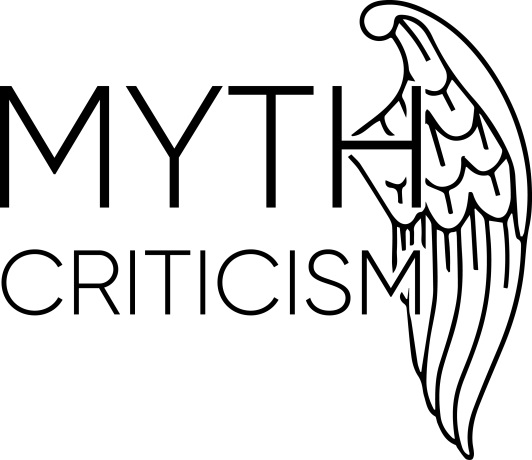 Ficha de preinscripciónVI Congreso Internacional de Mitocrítica “Mito y ciencia ficción”www.mythcriticism.comDatos generalesHaga click en los campos para introducir sus datos				Propuesta de comunicaciónTítulo:      Palabras clave: 1.        2.        3.      Lengua de la comunicación:  Español  Inglés Resumen (1.000 caracteres con espacios):      CV redactado (300 caracteres con espacios):      Ayudas para jóvenes investigadores y desempleadosLos estudiantes de grado, máster y doctorado que deseen optar a esta ayuda deberán enviar, junto a este formulario de inscripción, una copia de su matrícula del curso actual.Las personas desempleadas deberán enviar documentación que acredite actualmente su situación de desempleo. Quiero optar a las ayudas para jóvenes investigadores y desempleados.La documentación requerida se enviará junto a este formulario de inscripción.Publicación de resúmenesSe publicará un volumen con los datos de las ponencias seleccionadas para participar en el Congreso. Este volumen se repartirá entre todos los comunicantes y asistentes y tiene como objetivo servir como vía de conexión entre los distintos participantes, así como fuente de información de las distintas ponencias. En dicho volumen se publicarán el nombre, institución, e-mail, título, resumen y CV proporcionados en este documento.En caso de desear que alguno de estos datos no se publique, le rogamos nos lo comunique en su email junto a este documento.Envío de propuestasSe deberá enviar este formulario debidamente rellenado a la atención de Antonella Lipscomb, al correo electrónico antonella_lipscomb@hotmail.com.Nombre:      Apellidos:      Fecha de nacimiento:      DNI / Pasaporte:      E-mail:      Teléfono:      Dirección:      Código postal:      Ciudad:      País:      Institución:      